            	Tukihakemus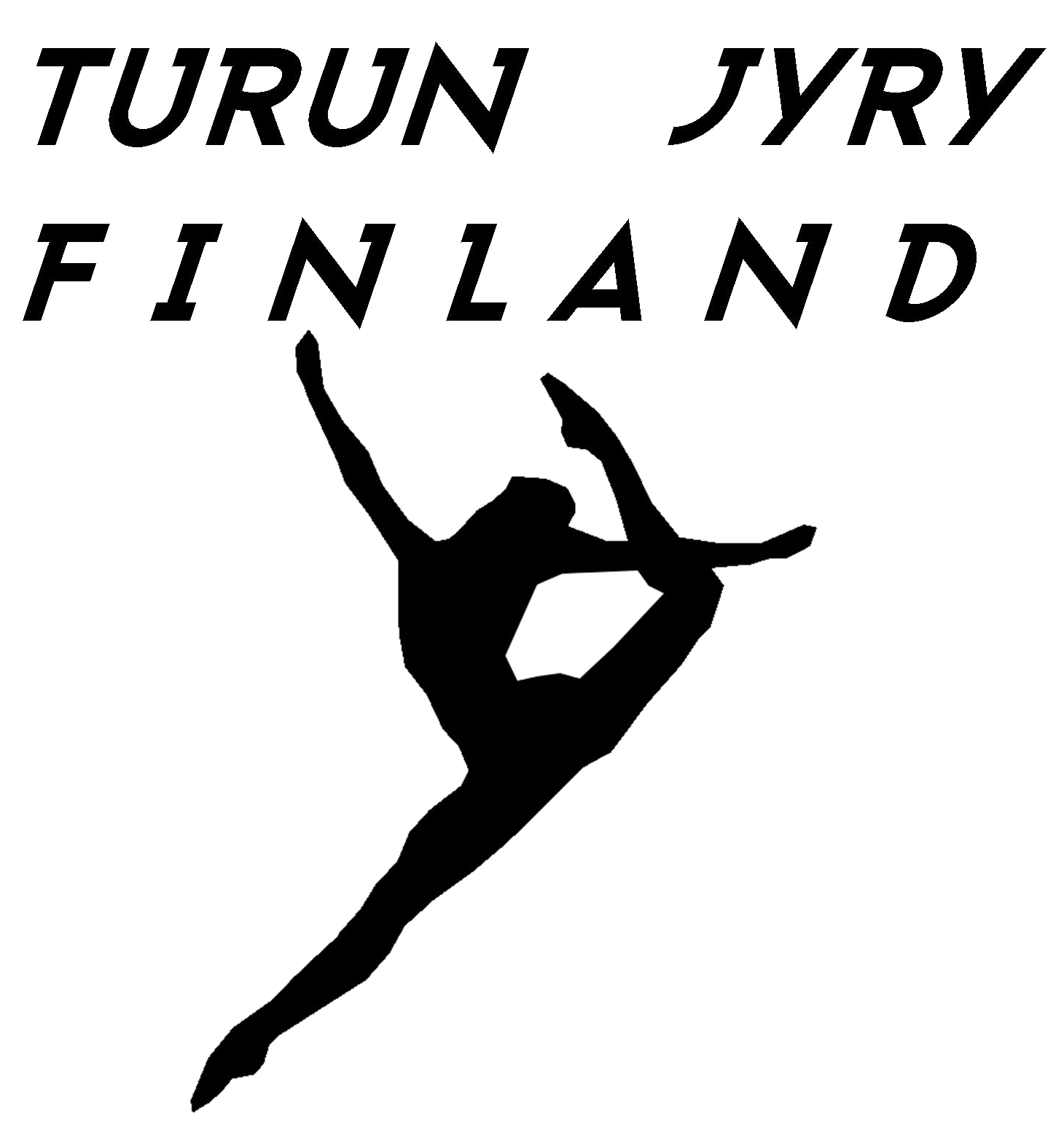 Voimistelijan/harrastajan nimiVoimistelijan/harrastajan syntymävuosiJoukkue/ryhmäKotona asuvien sisarusten määräJyryssä harrastavat sisaruksetHuoltajan 1 nimiPuhelinnumeroSähköpostiHuoltajan 2 nimiPuhelinnumero SähköpostiHaettava tuki (summa ja käyttötarkoitus)Vapaamuotoinen selvitys, miksi tukea haetaan